AFS Saginaw Valley Chapter Foundry in a Box 2018-2019 events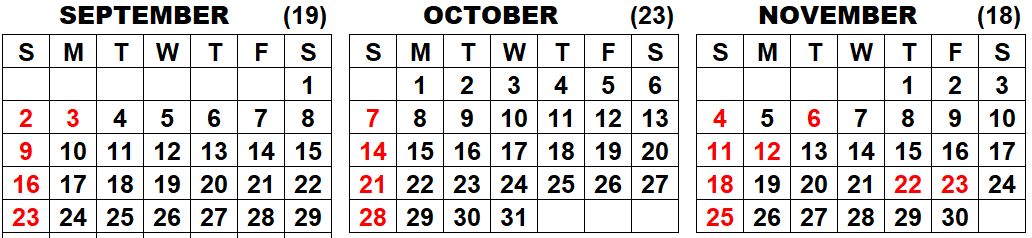 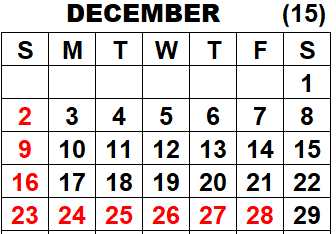 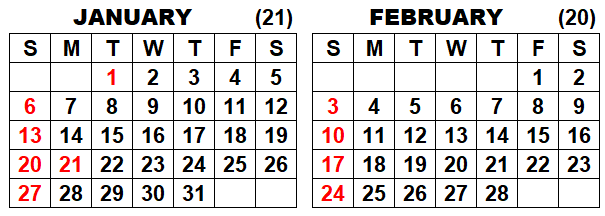 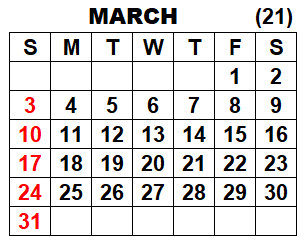 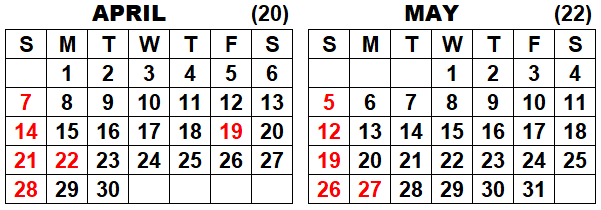 Confirmed date 	tentative date		Easter is April 21, 2019SCHEDULED EVENTS:Vassar Elementary School	Friday, October 26 for 5th grade classes from 8 AM to 11 AMBay City Handy Middle School	Thursday Nov. 29, Wednesday Dec. 5 from 7:00 AM to 2:30 PM (7th graders)Bay City Western Middle School	Thursday Dec 13, Thurs. Dec. 20 from 7:00 AM to 1:30 PM (7th graders)Haven Elementary, Swan Valley	January (T or W) for 5 classes of 4th grade 25-27 youthLake Orion MakerFaire (assist DTW AFS)	Saturday March 2, 2019Hemmeter Elementary SPARK	Friday May 10, 2019 from 8-11 AMClarkston MakerFaire	Saturday, May 18, 2019 from 7:30 AM to 4:30 PMPeace Lutheran, Saginaw Twp.	TBD for 6-8th gradesLapeer Michigan public schools	TBDCarrollton Public Schools	TBDCOMPLETED EVENTS:Saginaw Children’s Museum 	Saturday September 15STEM Festival at Delta College 	Friday-Saturday October 12th and Saturday October 13th